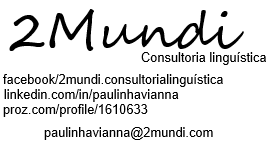 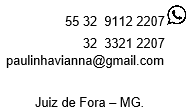 PAULA VIANNAOBJECTIVEMy objective is being a professional translator about English<> Portuguese languages in fields of subtitling, dubbing, game localization, literary translations and commercial fields (law, business, education).  My objective is being a professional translator about English<> Portuguese languages in fields of subtitling, dubbing, game localization, literary translations and commercial fields (law, business, education).  My objective is being a professional translator about English<> Portuguese languages in fields of subtitling, dubbing, game localization, literary translations and commercial fields (law, business, education).  ABILITIES&
COMPETENCEOMEGA T; MICROSOFT OFFICE; SUBTITLE WORKSHOP, WORDFAST.OMEGA T; MICROSOFT OFFICE; SUBTITLE WORKSHOP, WORDFAST.OMEGA T; MICROSOFT OFFICE; SUBTITLE WORKSHOP, WORDFAST.EDUCATIONSALGADO DE OLIVEIRA UNIVERSITY – PORTUGUESE (2005 -2007)Under degree about Portuguese and its respective literatures.  SALGADO DE OLIVEIRA UNIVERSITY – PORTUGUESE (2005 -2007)Under degree about Portuguese and its respective literatures.  SALGADO DE OLIVEIRA UNIVERSITY – PORTUGUESE (2005 -2007)Under degree about Portuguese and its respective literatures.  EDUCATION FEDERAL UNIVERSITY OF JUIZ DE FORA – ENGLISH (2011-2015)Graduation about English Language and its respective literatures (American and British). FEDERAL UNIVERSITY OF JUIZ DE FORA – ENGLISH (2011-2015)Graduation about English Language and its respective literatures (American and British). FEDERAL UNIVERSITY OF JUIZ DE FORA – ENGLISH (2011-2015)Graduation about English Language and its respective literatures (American and British).EDUCATIONFEDERAL UNIVERSITY OF JUIZ DE FORA – TRANSLATION (2014 -2016)Bachelor degree about translations theories and translations techniques.FEDERAL UNIVERSITY OF JUIZ DE FORA – TRANSLATION (2014 -2016)Bachelor degree about translations theories and translations techniques.FEDERAL UNIVERSITY OF JUIZ DE FORA – TRANSLATION (2014 -2016)Bachelor degree about translations theories and translations techniques.EDUCATIONPONTIFICES UNIVERSITY CATHOLICA – WITH DILMA MACHADO (2015)Translations techniques applying to dubbing.PONTIFICES UNIVERSITY CATHOLICA – WITH DILMA MACHADO (2015)Translations techniques applying to dubbing.PONTIFICES UNIVERSITY CATHOLICA – WITH DILMA MACHADO (2015)Translations techniques applying to dubbing.EDUCATIONUDEMI – GAME TRANSLATION AND LOCALIZATION – WITH PABLO MUÑOS (2015)Translations techniques applying localization of games. UDEMI – GAME TRANSLATION AND LOCALIZATION – WITH PABLO MUÑOS (2015)Translations techniques applying localization of games. UDEMI – GAME TRANSLATION AND LOCALIZATION – WITH PABLO MUÑOS (2015)Translations techniques applying localization of games. SCHOLARSHIPPIBID – Program of incentive to teaching CAPES/CNPq (Federal Government). English Language.Approved at 1st place at admission. PIBID – Program of incentive to teaching CAPES/CNPq (Federal Government). English Language.Approved at 1st place at admission. PIBID – Program of incentive to teaching CAPES/CNPq (Federal Government). English Language.Approved at 1st place at admission. SCHOLARSHIPSCHOLARSHIPCULTURAL STUDIES BETWEEN BRAZIL AND UNITED STATES (2013 – 2014)Studies about a festive calendar between the two countries.Approved at 1st place at admissionCULTURAL STUDIES BETWEEN BRAZIL AND UNITED STATES (2013 – 2014)Studies about a festive calendar between the two countries.Approved at 1st place at admissionCULTURAL STUDIES BETWEEN BRAZIL AND UNITED STATES (2013 – 2014)Studies about a festive calendar between the two countries.Approved at 1st place at admissionEXPERIENCE3 last JobsFREELANCERAcademic paper of law and Education. FREELANCERAcademic paper of law and Education. FREELANCERAcademic paper of law and Education. EXPERIENCE3 last JobsSUBTITLINGSubtitling of TV show – The numbers.SUBTITLINGSubtitling of TV show – The numbers.EXPERIENCE3 last JobsSubtitling to channel E! Episode of Scouted to Stardom.Subtitling to channel E! Episode of Scouted to Stardom.PAYMENT METHODSMoney transfer to: Bank of Brazil;PayPal.Money transfer to: Bank of Brazil;PayPal.Money transfer to: Bank of Brazil;PayPal.